6. класс Английский язык 2.группа17.04 пятницаClasswork: Упр. 6. и 7. (устно), 8., 9. и 10.(письменно) стр. 64. – 66. Homework: Выполнить упр. 1., 3.,4.  (рис.1. – 5.)Сдача и оценивание заданий: 18.04. фотографируйте свою  тетрадь с выполненными заданиями. Далее отправляйте их мне на почту nasridinovaalina@yandex.ru. В теме письма пишите свою фамилию, имя, класс и группу (ребенка). Я буду ставить одну оценку за работу, сделанную за 15.04 и 17.04.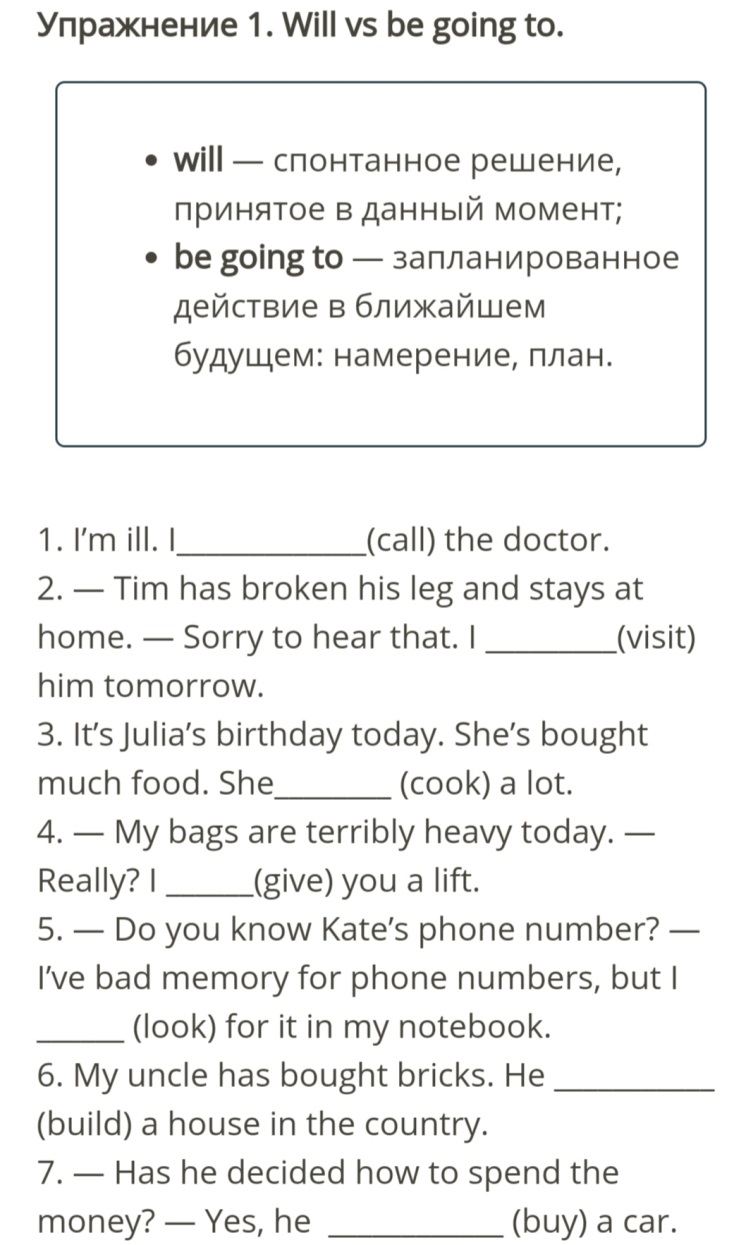 рис.1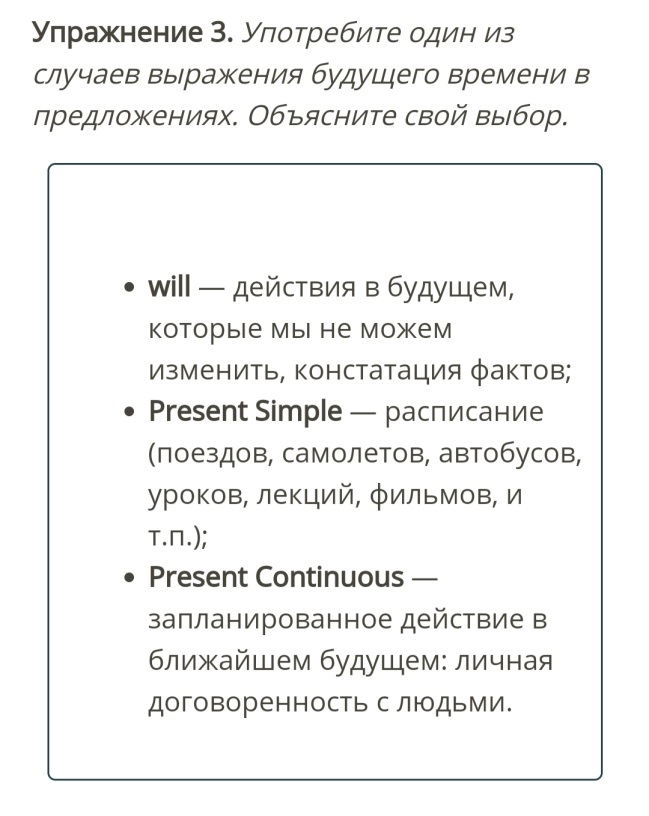 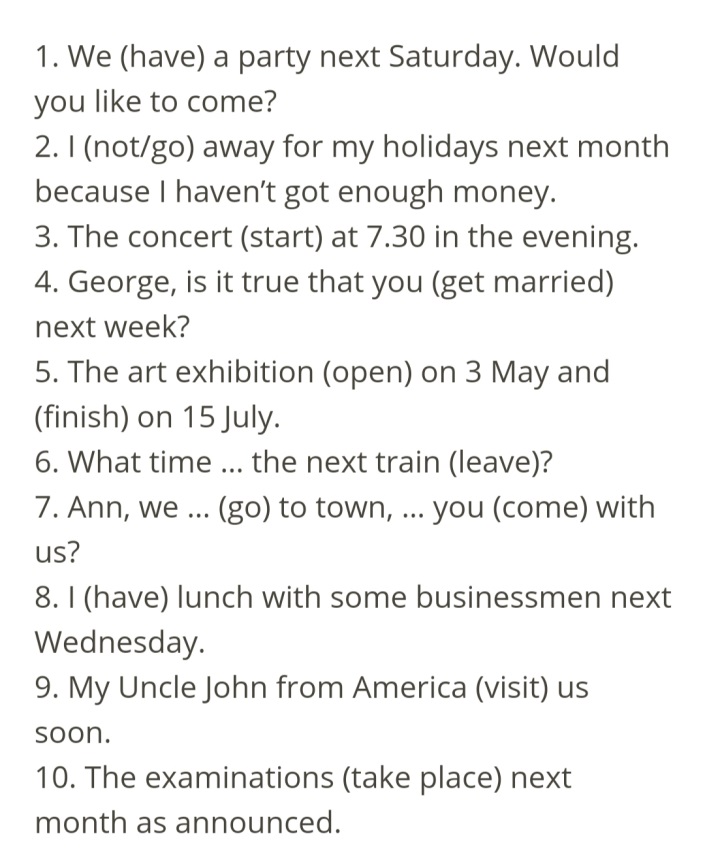 рис.2рис.3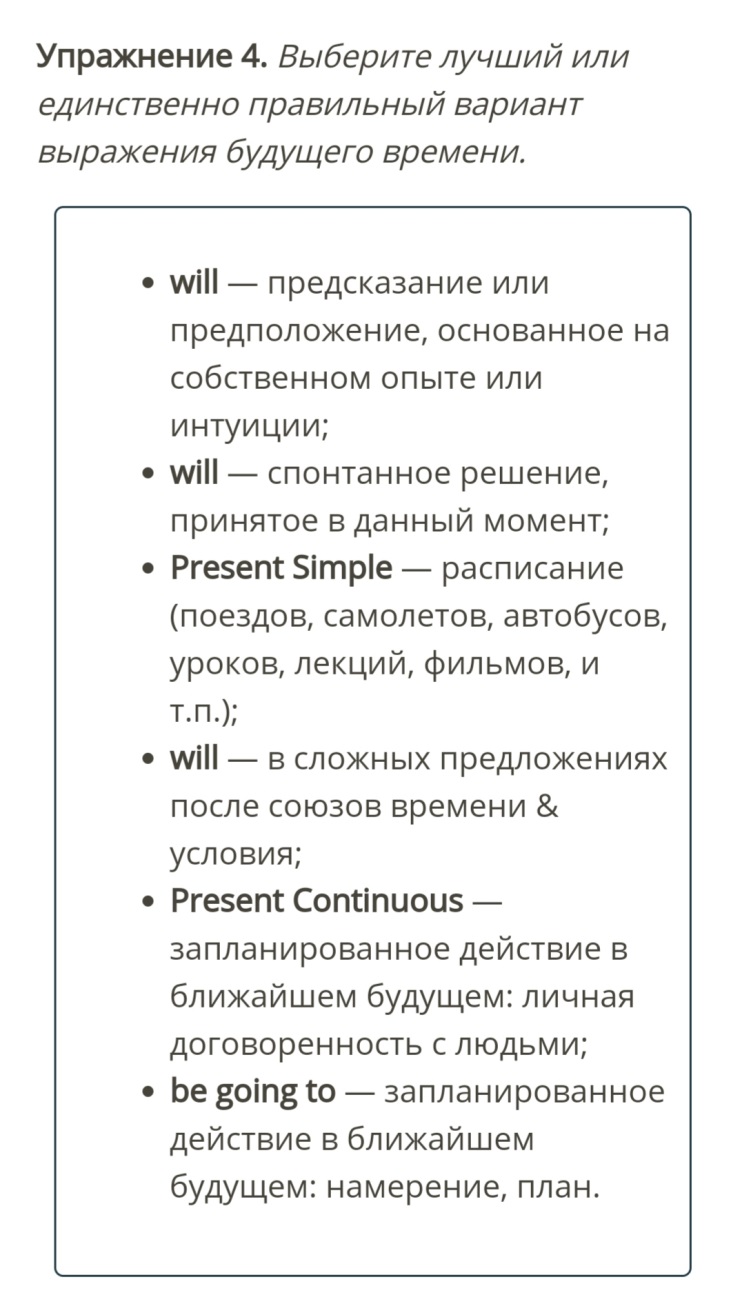 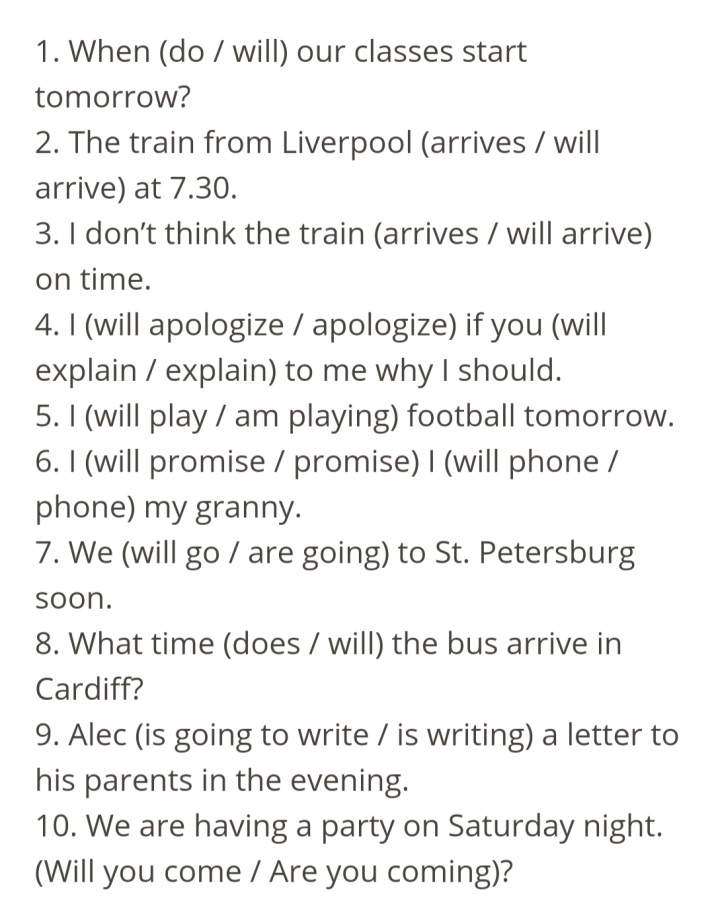 рис.4рис.5